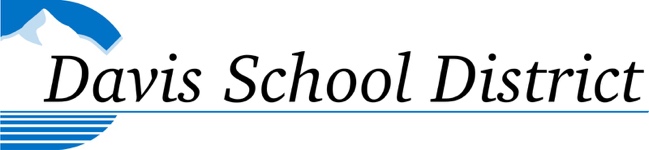 	School Name: School Community Council Signature FormSpring 2022Instructions to School Community Council Members:Indicate whether you participated in the development of the School Improvement/LAND Trust Plan for the 2021-2022 school year and sign the form.Instructions to School Principal:After school community council members have completed the form, add any community council members that were unavailable.  Leave the check boxes empty and write “unavailable” on the signature line.  Scan and email the completed form as an attachment to Cozette Freckleton (cfreckleton@dsdmail.net).School Name: _____________________________ I participated______________________________Name I did not participateSignature_____________________________ I participated______________________________Name I did not participateSignature_____________________________ I participated______________________________Name I did not participateSignature_____________________________ I participated______________________________Name I did not participateSignature_____________________________ I participated______________________________Name I did not participateSignature_____________________________ I participated______________________________Name I did not participateSignature_____________________________ I participated______________________________Name I did not participateSignature_____________________________ I participated______________________________Name I did not participateSignature_____________________________ I participated______________________________Name I did not participateSignature_____________________________ I participated______________________________Name I did not participateSignature_____________________________ I participated______________________________Name I did not participateSignature_____________________________ I participated______________________________Name I did not participateSignature_____________________________ I participated______________________________Name I did not participateSignature_____________________________ I participated______________________________Name I did not participateSignature_____________________________ I participated______________________________Name I did not participateSignature_____________________________ I participated______________________________Name I did not participateSignature_____________________________ I participated______________________________Name I did not participateSignature_____________________________ I participated______________________________Name I did not participateSignature_____________________________ I participated______________________________Name I did not participateSignature_____________________________ I participated______________________________Name I did not participateSignature_____________________________ I participated______________________________Name I did not participateSignature_____________________________ I participated______________________________Name I did not participateSignature_____________________________ I participated______________________________Name I did not participateSignature